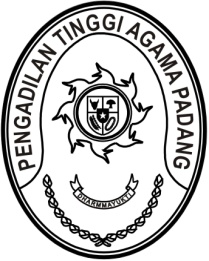 MAHKAMAH AGUNG REPUBLIK INDONESIADIREKTORAT JENDERAL BADAN PERADILAN AGAMAPENGADILAN TINGGI AGAMA PADANGJalan By Pass KM 24, Batipuh Panjang, Koto TangahKota Padang, Sumatera Barat 25171 www.pta-padang.go.id, admin@pta-padang.go.idSURAT PERINTAHNomor : 3275/KPTA.W3-A/KP7.4/XII/2023Menimbang 	: 	a.	bahwa Kepala Subbagian Keuangan dan Pelaporan Pengadilan Tinggi Agama Padang melaksanakan dinas luar pada tanggal 7 s.d. 9 Desember 2023;		b.	bahwa berdasarkan pertimbangan tersebut diatas dan untuk kelancaran pelaksanaan tugas, perlu ditunjuk pelaksana harian Kepala Subbagian Keuangan dan Pelaporan Pengadilan Tinggi Agama Padang.Dasar	:	1.	Peraturan Mahkamah Agung RI Nomor 9 Tahun 2022 tentang Perubahan Kelima Atas Peraturan Mahkamah Agung Nomor 7 Tahun 2015 tentang Organisasi dan Tata Kerja Kepaniteraan dan Kesekretariatan Pengadilan;		2.	Surat Kepala Badan Kepegawaian Negara Nomor 1/SE/I/2021 tanggal 14 Januari 2021 tentang Kewenangan Pelaksana Harian dan Pelaksana Tugas Dalam Aspek Kepegawaian;MEMBERI PERINTAHKepada	:	Fitrya Rafani, S.Kom., 198905022015032002, Penata Muda (III/a), Bendahara. Untuk	:	Terhitung tanggal 7 Desember 2023 sampai kembalinya pejabat definitif disamping jabatannya sebagai Bendahara juga sebagai pelaksana harian Subbagian Keuangan dan Pelaporan.		Melaksanakan perintah ini dengan seksama dan penuh tanggung jawab.Padang, 6 Desember 2023Wakil Ketua,RoslianiTembusan  :Yth. Pelaksana Tugas Sekretaris Mahkamah Agung RI;Yth. Pelaksana Tugas Direktur Jenderal Badan Peradilan Agama Mahkamah Agung RI.